２０２４年度　倉敷市外国人団体旅行宿泊助成交付事業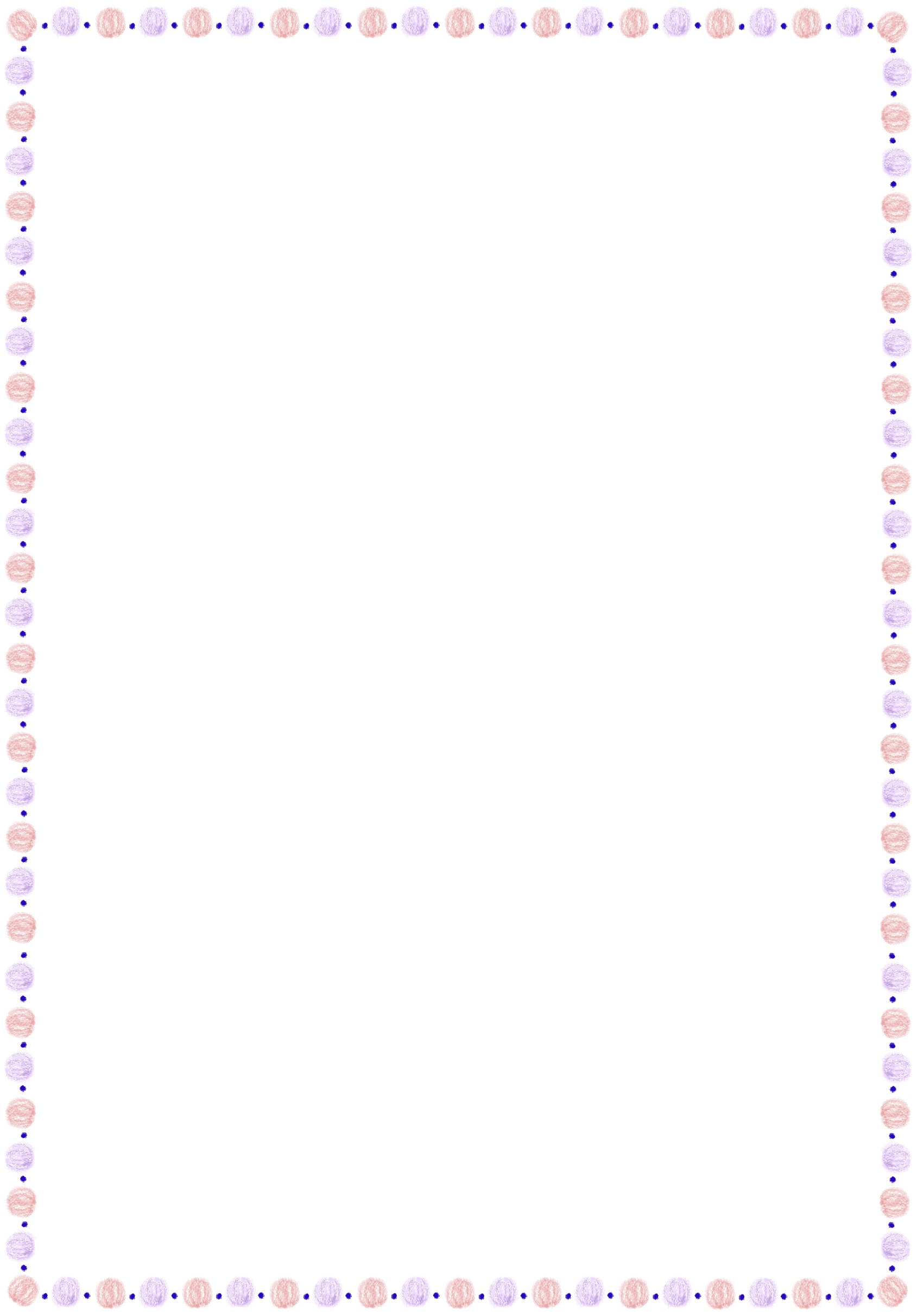 外国人観光客宿泊費助成金のご利用について（ご案内）～海外旅行会社対象～倉敷市では、外国からの団体旅行者のみなさまの、宿泊費をサポートします！１．助成金の交付額①１人あたり1泊2,000円、2泊5,000円（1人当たりの上限は5,000円）②上限は1団体あたり 100,000円、1事業者あたり累計200,000円 / 年度＊岡山県の助成制度との併用は可能。２．助成金の条件について交付は次の条件をすべて満たす団体旅行を企画・実施した日本国外に本社を置く旅行会社に対して行います。観光目的の募集型企画旅行または受注型企画旅行（教育旅行は除く）を実施し、外国から倉敷市に来ること。参加者が5名以上であること。（添乗員・ガイド・運転手等関係者は除く）全員が倉敷ｲﾝﾊﾞｳﾝﾄﾞ誘致委員会加盟宿泊施設に宿泊すること。→施設一覧　別のリストをご確認ください。④当該年度内に倉敷での宿泊を終了すること。（2024年4月1日～2025年3月31日まで）３．利用手続き①申請…旅行終了後30日以内（郵送又は電子メール）②申請書類…(1) 倉敷市外国人団体旅行宿泊助成金交付申請書兼請求書（様式第1号）(2) 宿泊証明書（様式第2号）(3) 旅行の行程が分かる書類４．お願い①申請をご検討される場合は、事前にご連絡をお願いします。②申請書に記載する金額は、『日本円』でお願いします。③助成金の振込等にかかる手数料はご負担いただきます。④助成制度は、年度途中であっても、助成金が予算額に達成した時点で終了します。⑤申請書類は日本語か英語でご記入ください。【お問い合わせ・申し込み先】倉敷インバウンド誘致委員会〒710-0046　岡山県倉敷市中央2-6-1公益社団法人倉敷観光コンベンションビューロー内Homepage: https://kankou-kurashiki.jp/TEL: +81-86-421-0224  FAX: +81-86-421-6024E-mail: naito@kankou-kurashiki.jp